Einwilligungserklärung zur Nutzung von			
Foto- und Filmaufnahmen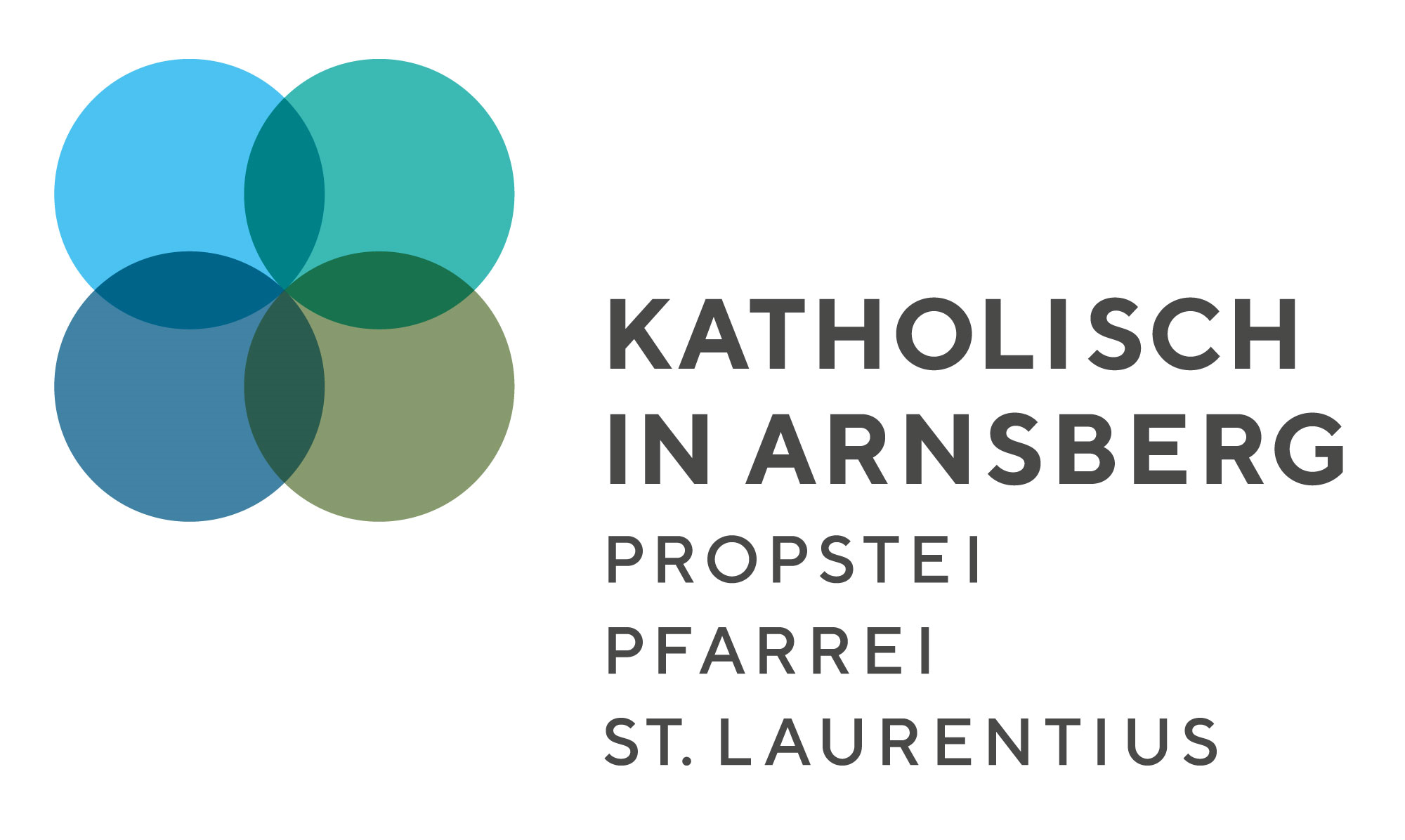 Name, Vorname: 	Anschrift: 		Gegenstand der Einwilligungserklärung:Gegenstand der Einwilligung sind fotografische Aufnahmen, Film- oder Tonaufnahmen, im Rahmen der Erstkommunionvorbereitung.Verwendungszweck:zur Verwendung/Veröffentlichung im Pfarrbrief Wegweiser, Pfarrmagazin BRÜCKE sowie auf der Homepage, für Presse- und Öffentlichkeitsarbeit, in elektronischen Medien in der Propsteipfarrei St. Laurentius Arnsberg für die gesamte Zeit der Erstkommunionvorbereitung von September 2019 – Juni 2020.Erklärung:Ich erkläre meine Einwilligung in die Verwendung, Vervielfältigung, Verbreitung, Ausstellung und öffentliche Wiedergabe der Aufnahmen meiner Tochter/ meines Sohnes für die oben beschriebenen Zwecke und räume der Propsteipfarrei St. Laurentius Arnsberg die Rechte am Bild meiner Tochter/ meines Sohnes ein, einschließlich des Rechts, diese Aufnahmen für die genannten Zwecke zu verwenden.	Diese Einwilligung schließt eine Veröffentlichung der Aufnahmen und Daten im Internet über die Homepage der Propsteipfarrei St. Laurentius Arnsberg mit ein. Eine Verwendung der Aufnahmen und Daten für andere als die beschriebenen Zwecke oder ein Inverkehrbringen durch Überlassung der Aufnahmen an Dritte ist unzulässig.Mir ist bekannt, dass online veröffentlichte Aufzeichnungen und personenbezogene Daten weltweit, auch in Staaten mit einem niedrigen Datenschutzniveau, zugänglich sind. Eine Weiterverbreitung und Verwendung durch unbefugte Dritte kann daher nicht ausgeschlossen werden. Im Falle einer Rücknahme der Einwilligung kann deshalb eine vollständige Löschung der Aufzeichnungen und Daten aus dem Internet nicht gewährleistet werden.Ich habe zur Kenntnis genommen, dass die Einwilligung freiwillig ist und dass ich diese Einwilligung jederzeit für die Zukunft widerrufen kann. Aus der Nichterteilung oder dem Widerruf der Einwilligung entstehen mir keine Nachteile.  Der Widerruf kann schriftlich an die o.g. Einrichtung oder an pfarrbuero@pr-arnsberg.de erfolgen. Von der anliegenden Information zur Veröffentlichung von personenbezogenen Daten, Fotos oder Filmen im Internet habe ich Kenntnis genommen.Sofern sich diese Einwilligung auf die Veröffentlichung von Bildern von Personen bezieht, die das 16. Lebensjahr noch nicht vollendet haben, sind die konkreten Bilder der Erklärung anzuhängen und gesondert durch die Sorgeberechtigten zu unterschreiben.Ort, Datum	Unterschrift beider Eltern/ ErziehungsberechtigtenInformation zur Veröffentlichung von personenbezogenen Daten, Fotos oder Filmen im InternetEine Nutzung von personenbezogenen Daten und Bildnissen wie Fotos oder Filmaufnahmen durch eine Veröffentlichung auf der Internetseite Einrichtung ist gem. § 22 Kunsturhebergesetz nur mit Einwilligung des Betroffenen zulässig. Falls Sie mit einer derartigen Nutzung einverstanden sind, können Sie hierzu Ihre Einwilligung erklären. Die Abgabe der Einwilligungserklärung ist freiwillig und kann von Ihnen jederzeit ohne Angabe von Gründen widerrufen werden. Für den Fall, dass Sie die Einwilligungserklärung nicht abgeben möchten, stellen wir ausdrücklich fest, dass dies für Sie mit keinerlei Nachteilen verbunden ist. Durch die beabsichtigte Verwendung auf der Internetseite der Einrichtung besteht die Möglichkeit des weltweiten Zugriffs auf die Bildnisse bzw. des Abrufs der eingestellten Daten und Bildnisse, auch aus Ländern, in denen kein oder kein hinreichender Datenschutzstandard besteht. Die Einrichtung kann deshalb weder die Zugriffe auf diese Daten über das Internet noch die Nutzung dieser Daten beeinflussen und insoweit auch keine Gewähr für die Beachtung des Datenschutzes übernehmen.Mit geeigneten Suchmaschinen können personenbezogene Daten im Internet aufgefunden und die auf Bildnissen dargestellten Personen u. U. auch identifiziert werden. Dadurch besteht auch die Möglichkeit, durch Zusammenführung dieser Daten und Informationen mit anderen im Internet vorhandenen Daten Persönlichkeitsprofile zu bilden und zusätzliche Nutzungsmöglichkeiten, z. B. für Zwecke der Werbung, zu erschließen. Aufgrund der Möglichkeiten des weltweiten Abrufs und Speicherung der Daten durch andere Stellen oder Personen kann im Falle eines Widerrufs der Einwilligung und trotz Entfernung Ihrer Daten und Bildnisse von unserer Internetseite eine weitere Nutzung durch andere Stellen oder Personen oder ein Auffinden über Archivfunktionen von Suchmaschinen nicht ausgeschlossen werden.